ДОКУМЕНТЫ И ПОЛОЖЕНИЯ ИЛИ ПРОСТО НАЗВАТЬ ДОКУМЕНТЫСОДЕРЖАНИЕ1.         ОБЩАЯ ИНФОРМАЦИЯ О WEB-САЙТЕ2.         ОТЗЫВЫ ПОКУПАТЕЛЕЙ О ТОВАРАХ3.         ССЫЛКИ НА WEB-САЙТE4.         ИНТЕЛЛЕКТУАЛЬНАЯ СОБСТВЕННОСТЬ5.         ОТСУТСТВИЕ ГАРАНТИЙ И ОГРАНИЧЕНИЕ ОТВЕТСТВЕННОСТИ6.         МЕСТНЫЕ ЗАКОНЫ И ПОСТАНОВЛЕНИЯ7.         КОМПЕНСАЦИИ8.         ПРИМЕНИМОЕ ЗАКОНОДАТЕЛЬСТВО И ЮРИСДИКЦИЯ9.         УСЛОВИЯ ПРОДАЖИ НА WEB-САЙТЕ10.      ЗАЩИТА ПЕРСОНАЛЬНЫХ ДАННЫХ11.       ОПЛАТА БАНКОВСКИМИ КАРТАМИ12.       ПОРЯДОК ДОСТАВКИ И ПОЛУЧЕНИЯ ТОВАРА13.      ВОЗВРАТ ТОВАРА14.       ПОРЯДОК ВОЗВРАТА ДЕНЕЖНЫХ СРЕДСТВ15.      ПУБЛИЧНАЯ ОФЕРТА1. ОБЩАЯ ИНФОРМАЦИЯ О WEB-САЙТЕ1.1 Благодарим за посещение Web-сайта www.be-way.ru  (далее - «Web-сайт»). Пожалуйста, внимательно ознакомьтесь с условиями и правилами использования Web-сайта, содержащимися в настоящем Разделе (далее - "Условия") непосредственно перед использованием Web-сайта.1.2 Администратором Web-сайта является ИП СИДОРОВА ЭМИЛИЯ АЛЕКСАНДРОВНА (юридический адрес: 456305, г. Миасс, пер. Известковый, д. 7, почтовый адрес и адрес офиса: 454048, г. Челябинск, ул. Доватора, д. 9, оф. П/1).1.3 Используя Web-сайт, Вы подтверждаете принятие Вами в полном объеме Условий, на основании которых ИП СИДОРОВА ЭМИЛИЯ АЛЕКСАНДРОВНА предоставляет Вам доступ к Web-сайту.1.4 Вы осознаете, что пользуетесь веб-сайтом и его содержанием на свой риск. Если вы недовольны веб-сайтом, условиями или содержанием, вы можете прекратить пользоваться им.1.5 ИП СИДОРОВА ЭМИЛИЯ АЛЕКСАНДРОВНА старается обеспечить точность и актуальность всей информации, размещаемой на Web-сайте.1.6 ИП СИДОРОВА ЭМИЛИЯ АЛЕКСАНДРОВНА сохраняет за собой право обновлять, исправлять и добавлять новую информацию на Web-сайте в любое время без предварительного уведомления кого-либо.1.7 Товары интернет магазина «Beauty Way» (далее - «Товары»), представленные на Web-сайте, можно приобрести в случае их наличия на складе.1.8 Цены на Товары на Web-сайте указаны в рублях и действительны исключительно на территории Российской Федерации, и только в случае заказа Товара посредством Web-сайта.1.9 Описание, цены и информация о наличии Товаров могут меняться без предварительного уведомления кого-либо. В том случае, если на Товар указана неверная цена, ИП СИДОРОВА ЭМИЛИЯ АЛЕКСАНДРОВНА имеет право отказать или отменить заказ на Товар, размещенный по неверной цене.2. ОТЗЫВЫ ПОКУПАТЕЛЕЙ О ТОВАРАХ2.1 На Web-сайте публикуются как Ваши положительные, так и отрицательные отзывы в том случае, если они являются точными и конструктивными. Если Вы направите отзыв, но он не будет опубликован на Web-сайте, наш Отдел по работе с клиентами может связаться с Вами, поскольку мы стремимся максимально улучшать качество нашей продукции и услуг, также вы можете связаться с Отделом по работе с клиентами по тел.: + 7 (351) 211-11-70.2.2 ИП СИДОРОВА ЭМИЛИЯ АЛЕКСАНДРОВНА имеет полное право редактировать Ваши отзывы в отношении объема, стилистики, орфографии (и т.д.) и публиковать Ваши отзывы в электронных рассылках и других рекламных материалах. Спасибо, что поделились мнением с другими клиентами интернет магазина «Beauty Way»!3. CСЫЛКИ НА WEB-САЙТE3.1 Web-сайты или Интернет-страницы, с которыми данный Web-сайт связан ссылками, предназначены исключительно для удобства пользователей данного Web-сайта. При переходе по любой из этих ссылок вы покидаете наш Web-сайт.3.2 ИП СИДОРОВА ЭМИЛИЯ АЛЕКСАНДРОВНА не несет никакой ответственности за содержание Web-сайтов или Интернет-страниц, с которыми настоящий Web-сайт связан ссылками, и не несет никакой ответственности за потери, убытки или взыскания любого характера, которые могут быть понесены и возложены в результате использования таких Web-сайтов или Интернет-страниц.3.3 Ответственность за использование иных Web-сайтов и Интернет-страниц, ссылки на которые есть на данном Web-сайте, лежит исключительно на Вас.4. ИНТЕЛЛЕКТУАЛЬНАЯ СОБСТВЕННОСТЬ 4.1. Web-сайт, включая текст, программный код, видео, музыку, звук, графику, фотографии, иллюстрации, художественные работы, названия, эмблемы, торговые марки, марки обслуживания и другие материалы ("Содержание Web-сайта"), является собственностью ИП СИДОРОВА ЭМИЛИЯ АЛЕКСАНДРОВНА или собственностью в управлении ИП СИДОРОВА ЭМИЛИЯ АЛЕКСАНДРОВНА  или в управлении третьих лиц, лицензируемом ИП СИДОРОВА ЭМИЛИЯ АЛЕКСАНДРОВНА  и подлежит защите в полном объеме в соответствии с законодательством Российской Федерации об авторском праве и смежных правах.4.2. Перепечатка, воспроизведение в любой форме, копирование на любых носителях, распространение, в том числе в переводе, любых материалов с Web-сайта возможны только с письменного разрешения ИП СИДОРОВА ЭМИЛИЯ АЛЕКСАНДРОВНА, заверенного печатью и подписью Руководителя. Невыполнение данного требования является нарушением законодательства Российской Федерации об авторском праве и смежных правах. Незнание вышеперечисленных положений не освобождает от ответственности за их нарушение.4.3. Вы не можете копировать, воспроизводить, перемещать, компилировать, собирать, распределять, издавать, демонстрировать, выполнять, изменять, загружать, создавать производные работы, передавать или любым другим способом эксплуатировать любые элементы Содержания Web-сайта, нарушая Условия, установленные в настоящем Разделе.4.4. При использовании любых элементов Содержания Web-сайта необходимо соблюдать следующие требования:при перепечатке, воспроизведении в любой форме, распространении, в том числе в переводе, любых материалов с Web-сайта в письменной форме четко указывать, что авторские и смежные права принадлежат ИП СИДОРОВА ЭМИЛИЯ АЛЕКСАНДРОВНА;при перепечатке материалов ссылаться на Web-сайт, как на источник публикации, и указать иные источники информации, упомянутые в материале. Если материалы размещаются в сети «Интернет», то необходимо указать точные ссылки на материалы, взятые с Web-сайта;документы и связанные с ними графические изображения, а также иные элементы Содержания, расположенные на Web-сайте, могут быть использованы только в информационных, некоммерческих или личных целях;никакие документы и связанные с ними графические изображения, расположенные на Web-сайте, не должны изменяться никаким способом;никакие графические изображения, расположенные на Web-сайте, не должны использоваться и воспроизводиться кем-либо отдельно от сопровождающего их текста.4.5. Используя настоящий Web-сайт, Вы не приобретаете никаких прав или лицензий на Web-сайт и элементы его Содержания, кроме ограниченного права использовать Web-сайт в соответствии с Условиями и загружать элементы его Содержания на Условиях, изложенных в настоящем Разделе.4.6. Используя Web-сайт, Вы соглашаетесь соблюдать в полном объеме законодательство Российской Федерации об авторском праве и смежных правах, а также ограничения, содержащиеся на настоящем Web-сайте.4.7. Используя Web-сайт, Вы соглашаетесь своевременно в письменной форме уведомлять ИП СИДОРОВА ЭМИЛИЯ АЛЕКСАНДРОВНА о получении информации о любом неуполномоченном доступе или несанкционированном использовании Web-сайта или отдельных элементов его Содержания любыми лицами.4.8. Вы не можете использовать никакие торговые марки или наименование «Beauty Way» без предварительного письменного согласия ИП СИДОРОВА ЭМИЛИЯ АЛЕКСАНДРОВНА   и признаете, что не обладаете правами на это наименование и торговый бренд.5. ОТСУТСТВИЕ ГАРАНТИЙ И ОГРАНИЧЕНИЕ ОТВЕТСТВЕННОСТИ 5.1. ИП СИДОРОВА ЭМИЛИЯ АЛЕКСАНДРОВНА не несет никакой ответственности или обязательств в отношении функций, имеющихся на Web-сайте и не предоставляет никаких гарантий, что Web-сайт доступен для использования непрерывно и функционирует безошибочно, а также что возможные неисправности будут устранены в кратчайшие сроки.5.2. ИП СИДОРОВА ЭМИЛИЯ АЛЕКСАНДРОВНА не гарантирует, что Web-сайт является совместимым с Вашим техническим оборудованием и программным обеспечением, а также что Web-сайт или его сервер не содержат ошибок или вирусов, иных вредоносных программ любого типа и разновидности и не несет никакой ответственности за любой ущерб, убытки и потери, которые Вы можете понести в результате использования Web-сайта.5.3. ИП СИДОРОВА ЭМИЛИЯ АЛЕКСАНДРОВНА не несет ответственности за элементы Содержания, предоставленные третьими лицами.5.4. Используя Web-сайт, Вы подтверждаете, что данное использование является исключительно Вашим собственным риском.6. МЕСТНЫЕ ЗАКОНЫ И ПОСТАНОВЛЕНИЯ 6.1. Web-сайт не предназначен для использования в любой юрисдикции, где его использование или публикация запрещены. Те лица, к которым применяются указанные запреты, не должны получать доступ к Web-сайту.6.2. ИП СИДОРОВА ЭМИЛИЯ АЛЕКСАНДРОВНА не обещает, что Web-сайт или элементы Содержания пригодны для использования или разрешены согласно местному законодательству во всех юрисдикциях. Те лица, которые получают доступ к Web-сайту, делают это по собственной инициативе и в полном объеме несут ответственность за соблюдение всех требований местного законодательства.7. КОМПЕНСАЦИИ7.1. Используя настоящий Web-сайт, Вы подтверждаете свое согласие возместить, а также оградить и освободить от ответственности ИП СИДОРОВА ЭМИЛИЯ АЛЕКСАНДРОВНА, его служащих, представителей и агентов от любых заявлений, действий, требований или других разбирательств в отношении ИП СИДОРОВА ЭМИЛИЯ АЛЕКСАНДРОВНА, его служащих, представителей или агентов, третьих лиц, в случаях, когда такое заявление, иск, действие или разбирательство в отношении ИП СИДОРОВА ЭМИЛИЯ АЛЕКСАНДРОВНА, его служащих, представителей, поставщиков или агентов, основаны или возникают в связи с:
- нарушением Вами Условий использования Web-сайта;
- нарушениями любых прав третьих лиц в любой форме;
- любыми удалениями, дополнениями, вставками, изменениями или любым неуполномоченным использованием Вами Web-сайта;7.2. Используя настоящий Web-сайт, Вы соглашаетесь оплатить ИП СИДОРОВА ЭМИЛИЯ АЛЕКСАНДРОВНА, его служащим, представителям и агентам любые и все затраты, убытки и расходы (включая юридические платежи в разумном объеме), наложенные на любого из них или понесенные любым из них в связи или в результате любого такого требования третьего лица, иска, действия или разбирательства, относящегося к любому такому заявлению третьего лица.8. ПРИМЕНИМОЕ ЗАКОНОДАТЕЛЬСТВО И ЮРИСДИКЦИЯ8.1. К отношениям сторон, возникшим в процессе использования настоящего WEB-сайта, применяется законодательство Российской Федерации.9. УСЛОВИЯ ПРОДАЖИ НА WEB-САЙТЕ9.1. Правила настоящего раздела устанавливающие условия продажи на WEB-сайте, регулируют отношения между покупателем и продавцом при продаже товаров дистанционным способом и оказании в связи с такой продажей услуг.9.2. Термины и определения:"Покупатель" - гражданин, имеющий намерение заказать или приобрести либо заказывающий, приобретающий или использующий товары исключительно для личных, семейных, домашних и иных нужд, не связанных с осуществлением предпринимательской деятельности;"Продавец" - ИП СИДОРОВА ЭМИЛИЯ АЛЕКСАНДРОВНА («Beauty Way») осуществляющее продажу товаров дистанционным способом (юридический адрес: 456305, г. Миасс, пер. Известковый, д. 7, ИНН 741502398977, ОГРН ИП 318745600126092)."Продажа товаров дистанционным способом" - продажа товаров по договору розничной купли-продажи, заключаемому на основании ознакомления покупателя с предложенным продавцом описанием товара, содержащимся в каталогах, проспектах, буклетах либо представленным на фотоснимках или посредством средств связи, или иными способами, исключающими возможность непосредственного ознакомления покупателя с товаром либо образцом товара при заключении такого договора.9.3. Настоящие условия продажи определяют исключительно правила продажи парфюмерно-косметических средств, и общих / медицинских расходных материалов, предлагаемых на данном WEB-сайте. Покупатель может ознакомиться с товарами, предлагаемыми на WEB-сайте, в момент оформления заказа.9.4. Товары - парфюмерно-косметические средства, и общие / медицинские расходные материалы торгового бренда «Beauty Way» распространяемые на территории Российской Федерации ИП СИДОРОВА ЭМИЛИЯ АЛЕКСАНДРОВНА, более подробное описание которых приводится на данном WEB-сайте. Все предлагаемые товары и сопутствующие аксессуары подлежат обязательному декларированию соответствия согласно законодательству Российской Федерации. Декларации соответствия и регистрационные удостоверения могут быть представлены по просьбе Покупателя (который обязан уведомить сотрудника Интернет-магазина о своем намерении ознакомиться с сертификатом при оформлении заказа).9.5. Договор купли-продажи считается заключенным в надлежащей форме с момента подтверждения оформления заказа на WEB-сайте. Факт оформления заказа на WEB-сайте означает согласие Покупателя с условиям продажи товаров и присоединение Покупателя к условиям продажи в целом. Информация, изложенная на сайте, является публичной офертой. Вы можете ознакомиться с условиями приобретения товара. Предложение о продаже Товара (оферта) действительно пока Товар имеется в наличии. О наличии товара, его цене, комплектации и основных потребительских свойствах уточняйте при оформлении заказа у наших операторов. Договор купли-продажи считается заключенным с момента оплаты товара, в случае предварительной оплаты Товара или в случае подтверждения и согласия Покупателя с заказом при выборе варианта оплаты товара в момент непосредственной доставки.9.6. Все предложения, представленные на WEB-сайте действительны исключительно на территории РФ. Все предложения действительны только при наличии товара на складе и в течение срока наличия Товара на складе.9.7. Все цены, представленные на WEB-сайте, указаны в рублях, включают НДС и не включают в себя стоимость доставки.9.8. Вся продукция является собственностью ИП СИДОРОВА ЭМИЛИЯ АЛЕКСАНДРОВНА до момента оплаты покупателем стоимости заказа.9.9. В момент подтверждения заказа нажатием на кнопку "Завершить заказ" на WEB-сайте, Покупатель извещает о своем полном и безоговорочном согласии с содержанием заказа и выражает согласие на заключение договора в соответствии с данными Условиями Продажи Товаров. Покупатель должен распечатать Бланк Заказа и предъявить его при получении Товара у курьера.9.10. Как только заказ зарегистрирован, на электронный адрес Покупателя отправляется подтверждение о регистрации заказа. Это сообщение является подтверждением того, что заказ Покупателя принят на обработку и подготовку, а также доказательством заключения Договора между Продавцом и Покупателем о дистанционной продаже товаров посредством данного WEB-сайта.9.11. В соответствии с законодательством Российской Федерации, ИП СИДОРОВА ЭМИЛИЯ АЛЕКСАНДРОВНА организует доставку Товара до Потребителя. Доставка товара является платной. С условиями, стоимостью, сроками доставки Вы можете ознакомиться, оформляя покупку товара в «Корзине»/ перейдя по ссылке.9.12. Любую дополнительную информацию, срок годности Товара, месте их изготовления Товара Вы можете узнать, позвонив по тел.: +7 (351) 211-11-70.10. ЗАЩИТА ПЕРСОНАЛЬНЫХ ДАННЫХЭтот пункт требует твоей коррекции !!!10.1. В соответствии с ФЗ «О персональных данных» №152-ФЗ от 27.07.2006г. ИП СИДОРОВА ЭМИЛИЯ АЛЕКСАНДРОВНА осуществляет сбор, хранение, систематизацию, обработку, передачу персональных данных  исключительно с Вашего согласия. Оформляя заказ товаров на данном WEB-сайте, или подписываясь на электронную рассылку новостей, Вы даете ИП СИДОРОВА ЭМИЛИЯ АЛЕКСАНДРОВНА свое согласие на обработку ваших персональных данных, адреса электронной почты и телефона любым, не запрещенным законом способом, в целях получения заказываемой продукции, информацию о новостях и специальных предложениях, а также для передачи ваших персональных данных, адреса вашей электронной почты и телефона партнерским организациям.11.2. ИП СИДОРОВА ЭМИЛИЯ АЛЕКСАНДРОВНА осуществляет сбор, обработку и систематизацию персональных данных с целью информирования Потребителей о  товарах и услугах, акциях, специальных предложениях, открытий новых магазинов, проведения маркетинговых, социальных и иных исследований, а  также для связи с Вами, в случае заказа Вами товара посредством настоящего сайта.10.3. Настоящим, ИП СИДОРОВА ЭМИЛИЯ АЛЕКСАНДРОВНА гарантирует конфиденциальность полученных персональных данных.11. ОПЛАТА БАНКОВСКИМИ КАРТАМИ11.1. Мы принимаем платежи по банковским картам следующих платежных систем:VISA, Mastercard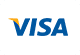 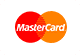 Внимание: доставка Товара осуществляется Продавцом только после поступления денежных средств от Покупателя на расчетный счет Продавца.11.2. Оплата банковскими картам производится путем переадресации на сайт системы электронных платежей Chronopay.11.3. С образцом уведомления, рассылаемого при списывании денежной суммы со счета банковской карты можно ознакомиться, перейдя по ссылке: _____________________ .11.4. Для осуществления платежа Вам потребуется сообщить данные Вашей пластиковой карты. Передача этих сведений производится с соблюдением всех необходимых мер безопасности. Данные будут сообщены только на авторизационный сервер Банка по защищенному каналу (протокол SSL 3.0). Информация передается в зашифрованном виде и сохраняется только на специализированном сервере платежной системы. Сайты и магазины не знают и не хранят данные по вашей пластиковой карте.11.5. Оплатить картой возможно только заказы, размещенные через сайт. Заказы, размещенные по телефону, оплатить картой невозможно. Оплата заказа производится после его оформления и подтверждения менеджером магазина.  Денежные средства необходимые для оплаты Товара бронируются на Вашей банковской карте. Менеджер магазина свяжется с Вами для уточнения заказа, после согласования заказа, денежные средства будут списаны с Вашей банковской карты в течение 14 календарных дней. В случае неподтверждения Вами заказа, бронирование денежных средств с Вашей банковской карты снимается и Ваш заказ аннулируется.11.7. ИП СИДОРОВА ЭМИЛИЯ АЛЕКСАНДРОВНА не имеет доступа к банковской карте клиента и не несет ответственности за данные о ней, вся информация вводится на безопасной странице системы Chronopay.11.8. Все вопросы, связанные с невозможностью оплатить типами принимаемых карт и др. следует направлять в службу поддержки Chronopay.11.9. Получателем Товара может быть только владелец карты.11.10. При получении товара оплаченного с использованием кредитной карты, необходимо иметь при себе паспорт и оригинал карты и предъявить их курьеру, осуществляющего доставку Товара. Имя на карте должно соответствовать имени в паспорте. В случае отсутствия при получении заказа у Потребителя оригинала паспорта и карты, а равно и непредъявление вышеуказанных документов курьеру,  ИП СИДОРОВА ЭМИЛИЯ АЛЕКСАНДРОВНА не несет ответственности за неполучение Покупателем Товара.12. ПОРЯДОК ДОСТАВКИ И ПОЛУЧЕНИЯ ТОВАРА12.1. Доставка Товара осуществляется курьерскими службами.  Уточнить стоимость и сроки доставки Товара можно перейдя по ссылке.12.2. При оплате товара посредством банковской карты, получателем товара  может быть только владелец карты.12.5. При получении товара оплаченного с использованием кредитной карты, необходимо иметь при себе паспорт, ИНН, оригинал карты и предъявить их курьеру.  Имя на карте должно соответствовать имени в паспорте. При стоимости заказа от 15000 рублей предъявление паспорта и оригинала карты является обязательным. В случае отсутствия при получении заказа у Потребителя оригинала паспорта и карты, а равно и непредъявление вышеуказанных документов курьеру,  ИП СИДОРОВА ЭМИЛИЯ АЛЕКСАНДРОВНА не несет ответственности за неполучение Покупателем Товара.12.6. При приеме заказа, Покупатель обязан убедиться в присутствии Курьера в том, что товар соответствует заказанному (по ассортименту, количеству, стоимости), передан в полной комплектации, не имеет механических повреждений. После приема товара и подписания документов, подтверждающих надлежащее исполнение продавцом обязанностей по передаче товара, претензии по комплектации, внешнему виду, соответствию товара и неполной информации - не принимаются. 12.7. Если при доставке Товара, упаковка имеет следы вскрытия, отметьте данный факт в документах, подтверждающих доставку. 13.7.. Если товар имеет недостатки или не соответствует заказанному, то продавец обязуется без взимания дополнительной платы, заменить покупателю товар на аналогичный, в удобное для покупателя время. Покупатель также имеет право отказаться от замены. В этом случае плата за доставку в место его нахождения с покупателя не взимается.13. ВОЗВРАТ ТОВАРА 13.1. Возврат товара надлежащего качестваДо передачи товара в собственность и, если товар не имеет недостатков и является товаром надлежащего качества, покупатель вправе в любой момент отказаться от приемки Товара, оплатив продавцу стоимость доставки Товара до покупателя.  В соответствии с Постановлением Правительства №55 от 19 января 1998г. возврат парфюмерно - косметических товаров и общих / медицинских расходных материалов надлежащего качества после передачи товара Покупателю не допускается.13.2. Возврат товара ненадлежащего качества.При обнаружении в товаре недостатков покупатель имеет право обратиться к продавцу. Его права регулируются ст. 18 Закона о защите прав потребителей.В случае обращения к продавцу покупатель должен заполнить соответствующую форму на странице сайта ___________________ с описанием проблемы. К письму должна быть приложена информация о документах, подтверждающих факт и дату покупки. Срок  ответа на претензию продавцом ограничен десятью днями. Продавец имеет право провести проверку качества, на которую покупатель обязан предоставить товар, а также организовать проведение экспертизы в случае возникновения спора о причинах недостатка.  Если по результатам проверки качества и при необходимости экспертизы будет доказано, что за данный недостаток отвечает продавец, требование покупателя будет удовлетворено. Если по результатам проверки выяснится, что недостаток не обнаружен или продавец не несет за него ответственности, то покупатель будет обязан компенсировать продавцу затраты на проведение экспертизы и транспортные расходы.
14. ПОРЯДОК ВОЗВРАТА ДЕНЕЖНЫХ СРЕДСТВ14.1. В случае отказа Покупателя от приемке Товара до его передачи Покупателя возврат денежных средств производится Покупателю в течение 14 календарных дней со дня отказа Покупателя от приемке Товара  на банковскую карту Покупателя с которой была произведена оплата за Товар за вычетом стоимости доставки Товара до Покупателя.  Возврат денежных средств производится на банковскую карту Покупателя, исключительно в случае, если оплата Товара была произведена с банковской карты Покупателя.14.2. В случае отказа Покупателя от Товара до его передачи в собственность Покупателю, оплата которого производится в момент передачи Товара, Покупатель, обязуется оплатить стоимость доставки Товара до Покупателя Курьеру, осуществившему доставку Товара. 14.2. В случае обнаружения недостатков Товара по причине независящем от Покупателя и невозможностью ИП СИДОРОВА ЭМИЛИЯ АЛЕКСАНДРОВНА осуществить замену Товара, возврат денежных средств производится Покупателю в течение 14 календарных дней со дня, когда будет установлен брак Товара,  на банковскую карту Покупателя с которой была произведена оплата за Товар. Возврат денежных средств производится на банковскую карту Покупателя, исключительно в случае, если оплата Товара была произведена с банковской карты Покупателя. В случае, если оплата денежных средств была произведена курьеру наличными денежными средствами при получении заказа, то возврат денежных средств будет производиться в пунктах выдачи заказа. Адреса, время работы пунктов выдачи можно уточнить по тел. +7 (351) 211-11-70.14.3. В случае обнаружения брака Покупателем, бракованный товар и/или товар ненадлежащего качества подлежит возврату Продавцу по адресу: 454048, г. Челябинск, ул. Доватора, д. 9, оф. П/1, ИП СИДОРОВА ЭМИЛИЯ АЛЕКСАНДРОВНА.БЛАНК ПРЕТЕНЗИИ ПО КАЧЕСТВУ ТОВАРА15. ПУБЛИЧНАЯ ОФЕРТАПРОДАВЕЦ: ИП СИДОРОВА ЭМИЛИЯ АЛЕКСАНДРОВНА («Beauty Way»), ИНН 741502398977, ОГРН ИП 318745600126092.ПОКУПАТЕЛЬ: Физическое лицо, осуществившее заказ Товара в Интернет - магазине Продавца www.be-way.ru. Покупатель настоящим подтверждает, что прочитал, понял и полностью согласен соблюдать настоящую Публичную Оферту (согласно статье 435 и части 2 статьи 437 ГК РФ). Администрация Интернет-магазина "Beauty Way" оставляет за собой право изменять и дополнять настоящее соглашение без предварительного и последующего уведомления. Все возможные изменения будут отражены в соглашении на данной странице.Продавец обязуется продать Покупателю Товар перечисленный в согласованном Заказе, а Покупатель обязуется принять Товар и оплатить за него указанную в согласованном Стороне Заказе стоимость.Оплата Товара Покупателем Продавцу осуществляется либо посредством передачи Покупателем наличных денежных средств в момент приемки Товара, либо посредством оплаты с помощью банковской карты. С подробным описанием порядка и способов оплаты можно ознакомиться на сайте www.be-way.ru.Доставка Товара осуществляется курьерскими службами за счет Покупателя по адресу, указанному Покупателем в Заявке в качестве адреса доставки. Условия и стоимость доставки изложены на сайте www.be-way.ru.Покупатель обязуется в присутствии Курьера осуществившего доставка Товара убедиться в том, что упаковка Товара целостная и не имеет следов вскрытия, товар соответствует заказанному (по ассортименту, количеству, стоимости), передан в полной комплектации, не имеет механических повреждений.Продавец гарантирует, что Товар принадлежит ему на праве собственности, в споре, в залоге и под арестом не состоит.Срок годности Товар указан на его упаковке. Покупатель вправе предъявить претензии в отношении качества Товара в течение всего срока годности Товара. С порядком предъявления претензии можно ознакомиться на сайте www.be-way.ru.Согласно Постановлению Правительства Российской Федерации от 19 января 1998 г. N55 в утвержденный Перечень непродовольственных товаров надлежащего качества, не подлежащих возврату или обмену на аналогичный товар других размера, формы, габарита, фасона, расцветки или комплектации включены: Парфюмерно-косметические товары.Покупатель вправе отказаться от Товара до его передачи в собственность Покупателя. При отказе покупателя от товара Интернет-магазин "Beauty Way" обязуется возвратить ему сумму, уплаченную покупателем, за исключением расходов на доставку, не позднее чем через 14 дней с даты предъявления покупателем соответствующего требования. 
С порядком возврата денежных средств можно ознакомиться на сайте www.be-way.ru.В любой момент до окончательного подтверждения заказа Покупатель вправе отказаться от покупки товаров, если какие-либо условия являются для него неприемлемыми.Все дальнейшие действия после подтверждения заказа означают полное согласие покупателя с условиями оферта.УСЛОВИЯ ДОСТАВКИНа сегодняшний день мы осуществляем доставку курьерской службой «_______________»:ОПЛАТА ЗАКАЗА Чтобы оплатить заказ банковской картой или наличными вам необходимо выбрать соответствующий способ оплаты в графе "Способ оплаты" при оформлении заказа на сайте.НАЛИЧНЫМИ КУРЬЕРУПри получении заказа вы оплачиваете его наличными курьеру.БАНКОВСКАЯ КАРТАВ нашем интернет-магазине, подключенном к системе ChronoPay, имеется возможность оплаты следующими кредитными картами:VISA International, MasterCard Worldwide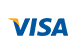 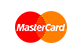 ВНИМАНИЕ!• Чтобы оплатить заказ банковской картой или наличными Вам необходимо выбрать соответствующий способ оплаты в графе "Способ оплаты" при оформлении заказа на сайте.• В настоящее время оформить заказ на косметику и расходные материалы через сайт возможно только на физическое лицо. Для того чтобы купить косметику и расходные материалы юридическому лицу, предлагаем оформить заказ перейдя по ссылке.• При получении заказа необходимо проверить целостность упаковки и внутреннее содержимое заказа. При обнаружении несоответствия внутреннего содержимого заказа, курьер в Вашем присутствии составляет акт о возврате. Повторная доставка данного заказа будет осуществлена за наш счет в дополнительно согласованное с Вами время.• Обращаем Ваше внимание, что в случае, если в присутствии курьера заказ не проверялся, то он обмену или возврату не подлежит.Ф.И.О. ПокупателяДата и номер заказаАдрес доставки ТовараОписание проблемыДата направления претензииРЕГИОНСРОК ДОСТАВКИМоскваМосковская областьСанкт-ПетербургЛенинградская областьДругие города1-21-31-32-43-14ВНИМАНИЕ!ВНИМАНИЕ!Сроки доставки указаны средние и не гарантируются. Срок доставки указан при заказе в будние дни. При заказе в выходные срок доставки может быть увеличен на 1-2 дня.В РЯДЕ СЛУЧАЕВ (В ПЕРИОД ПРАЗДНИКОВ ИЛИ АКЦИЙ) СРОКИ ДОСТАВОК МОГУТ БЫТЬ УВЕЛИЧЕНЫ. УТОЧНЯЙТЕ, ПОЖАЛУЙСТА, ДЕТАЛИ У НАШИХ МЕНЕДЖЕРОВ ИЛИ ОПЕРАТОРОВ СЛУЖБЫ ДОСТАВКИ!Более подробную информацию уточняйте, пожалуйста, у менеджеров Интернет-магазина по тел. +7 (351) 211-11-70 (c 10:00 до 18:00 пн-пт)Сроки доставки указаны средние и не гарантируются. Срок доставки указан при заказе в будние дни. При заказе в выходные срок доставки может быть увеличен на 1-2 дня.В РЯДЕ СЛУЧАЕВ (В ПЕРИОД ПРАЗДНИКОВ ИЛИ АКЦИЙ) СРОКИ ДОСТАВОК МОГУТ БЫТЬ УВЕЛИЧЕНЫ. УТОЧНЯЙТЕ, ПОЖАЛУЙСТА, ДЕТАЛИ У НАШИХ МЕНЕДЖЕРОВ ИЛИ ОПЕРАТОРОВ СЛУЖБЫ ДОСТАВКИ!Более подробную информацию уточняйте, пожалуйста, у менеджеров Интернет-магазина по тел. +7 (351) 211-11-70 (c 10:00 до 18:00 пн-пт)

На сегодняшний день мы осуществляем доставку курьерской службой «____________» в будние дни с 10:00 до 18:00.в выходные дни с 11:00 до 17:00 (при возможности доставки в выходные)ПОРЯДОК ПОДТВЕРЖДЕНИЯ ВАШЕГО ЗАКАЗАсначала менеджеры нашего Интернет-магазина подтверждают с вами сумму заказа и его комплектующие;после подтверждения ваш заказ передается на склад курьерской службы;оператор курьерской службы связывается с вами по указанному номеру телефона, согласовывает дату и время доставки заказа.После подтверждения заказа по телефону с менеджерами нашего Интернет-магазина вы можете самостоятельно отследить статус заказа, пройдя по ссылке, или в call-центре курьерской компании по телефону 8-800-**********